Partie théoriqueExercices d’applicationDiagrammes : Diagramme en bâtons, Diagramme en secteur circulaireHistogrammesLigne brisée Moyenne : C’est la somme de toutes les valeurs divisée par l’effectif total. Médiane :  La médiane notée Me c’est la valeur du caractère qui partage une série statistique ordonnée en deux séries de même effectif. Il y a 50% des valeurs qui se situent en dessous et 50 % qui se situent au-dessus.ATTENTION : pour trouver la médiane, ranger les valeurs dans l’ordre croissant. Étendue :  La différence entre la valeur minimale (la plus petite) et la valeur maximale (la plus grande) d'une série statistique. Exercice 1 :  Calculer la moyenne, l’étendue et la médiane des différentes séries.2 ; 3 ; 7 ; 8 ; 11 ; 17 ; 21 ; 22 10 ; 7 ; 24 ; 38 ; 0 ; 41 ; 18 ; 5 ; 22Exercice 2 : 1. Compléter le tableau ci-dessous 2. Quel est la population statistique étudiée3. Quel est le caractère statistique étudié4. Est-ce un caractère qualitatif ou quantitative ?  Partie théoriqueExercices d’applicationSolides usuels : 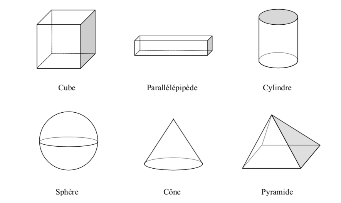 Formule des volumes : 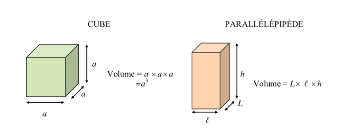 Exercice 1 : Un coffre à jouer en forme de parallélépipède à une longueur de 135cm, de largeur 50cm et de hauteur 100cm Calculez le volume du coffre à jouet Exercice 2 :La longueur d’un rectangle mesure 20 cm et sa largeur mesure 17cm. Son aire est égale à : 170 cm254 cm2340 cm2460 cm2Exercice 3 : On va chercher le volume d’une Salle de classe de  10 m de longueur sur 7 m de largeur. La hauteur est de 2,50 m. Quelle est le volume de la salle ? Partie théoriqueExercices d’applicationImage et Antécédent 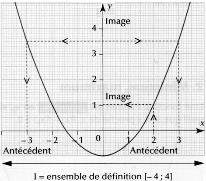 Maximum et minimumSi une fonction est décroissante puis croissante sur un intervalle , alors elle admet un minimumDe même, si elle est croissante puis décroissante, elle admet un maximumCroissante et Décroissante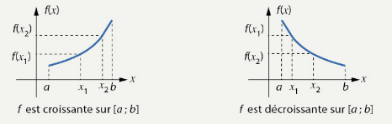 Thomas dispose d’un appareil lui permettant de relever la température de façon continue de 00h à 24h. Au cours de la journée du 5 janvier 2017, il obtient la courbe figurant dans le graphique ci-après. 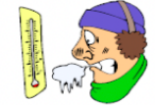 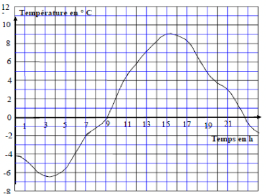 Quelle est la température à 6 heures ? à 9 heures ? à 19 heures ?A quelle(s) heures(s) la température est-elle de 1°C ? Quelles sont les températures extrêmes ? A quelles heures sont-elles obtenues ? Sur quelle intervalle la température est-elle positive ? Remplir le tableau ci-dessous Sur quel(s) intervalle(s) la température est-elle décroissante ?